המכינה הקדם צבאית "נחשון" - המדרשה הישראלית למנהיגות חברתית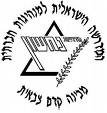 מחזור י"ז הראשון, מצודת יואב, 2013, התשע"ד, שבוע 2 מנחה תורןמובילי יוםתורניםיום א'-15.9.2013ד' תשרימיכלתפארת ויהלמקר ודסשיום ב'-16.9.2013ה' תשרידפנהאליה ועדיניצן וניצן7:00 – מד"ס (בראור )יום ג'-17.9.2013ו' תשריאלרואיטל.ו ועומר פלקצוק ומיהיום ד'-18.9.2013ז' תשריאמיראורי.צ ונועהאליה ועמית.ביום ה'-19.9.2013ח' תשרייום ו'-20.9.2013ט' תשרי7:15ארוחת בוקרארוחת בוקרארוחת בוקרארוחת בוקרארוחת בוקרארוחת בוקר8:008:30 ארוחת בוקר7:00 :א. בוקר7:00 א.בוקר7:30 סיכום שבוע 9:15הפסקההפסקההפסקההפסקההפסקההפסקה9:3013:30 ארלוזורוב14:00 קסטינה		ש.חאיציק פלקון/ ש.מ דפנה9:00 – גרשון בנגבהחג שמחחג סוכות10:45זמן אקטואליהזמן אקטואליהזמן אקטואליהזמן אקטואליהזמן אקטואליהזמן אקטואליה11:00הפסקההפסקההפסקההפסקההפסקההפסקה11:3015:30 – פתיחת שבועח. טיולים- הכנה להכרת הסביבה.10:00 הליכה למצודה"12:45זמן מובילי יוםזמן מובילי יוםזמן מובילי יוםזמן מובילי יוםזמן מובילי יוםזמן מובילי יום13:00ארוחת צהריים + הפסקהארוחת צהריים + הפסקהארוחת צהריים + הפסקהארוחת צהריים + הפסקהארוחת צהריים + הפסקהארוחת צהריים + הפסקה16:00זאביק – "ונתנה תוקף"15:00 יציאה , גבעת ארנון, גת.ש.ח ליאור בוניטוב/ ש.מ דפנה17:15הפסקההפסקההפסקההפסקההפסקההפסקה17:45גלעד- זהות יהודית18:00 גרשון – תום ותומרח.בית19:00ארוחת ערבארוחת ערבארוחת ערבארוחת ערבארוחת ערבארוחת ערב20:00חוליותפעילות ערב. ח.טיוליםח. קבוצה21:30עיבוד יומי, תדרוך למחר, וזמן הודעותעיבוד יומי, תדרוך למחר, וזמן הודעותעיבוד יומי, תדרוך למחר, וזמן הודעותעיבוד יומי, תדרוך למחר, וזמן הודעותעיבוד יומי, תדרוך למחר, וזמן הודעותעיבוד יומי, תדרוך למחר, וזמן הודעותציפורי לילהציפורי לילהציפורי לילהציפורי לילהציפורי לילהציפורי לילה00:30-2:30מישאל + תומר רםעומר שגיא+ ליאור.בתומר.ג + נוי2:30-4:30דר + אופירעדי + טל ויצמןרועי + מירב4:30-6:30הגר + שביטגל + ליאליעל + ראם